Bielizna i odzież termoaktywna - Ceneo.plZastanawiasz się, czy warto inwestować nie tylko w odzież, lecz także bieliznę termoaktywną? Odpowiadamy - i nie ukrywamy, że jesteśmy na tak!Bielizna i odzież termoaktywnaDlaczego warto inwestować w sport? To raczej jasne - w im mniej sprzyjających warunkach ćwiczysz, tym bardziej powinieneś być zabezpieczony na wszelki wypadek - i nie tylko. W końcu wygoda Twojego ciała jest najważniejsza podczas najróżniejszych ćwiczeń i treningów - czy to tych w plenerze, czy na sali.Jak dbać o siebie zimą?Dobierz bieliznę i odzież termoaktywną - Ceneo.pl tak, by działała na Twoją korzyść. To znaczy - nie daj się pogodzie! Niech odpowiednio dobrane getry, koszulki czy nawet bluzy i kurtki sprawią, że poczujesz się swobodnie. Niezależnie od tego, jaka jest Twoja ulubiona dyscyplina sportowa, ważne, by zachować zdrowie. Uwielbiasz narty? Doskonale się składa - taki rodzaj akcesoriów do sportu sprawi, że będziesz zachwycony. Koniec z marznącymi stopami i spoconymi plecami - równowaga w naturze będzie zachowana.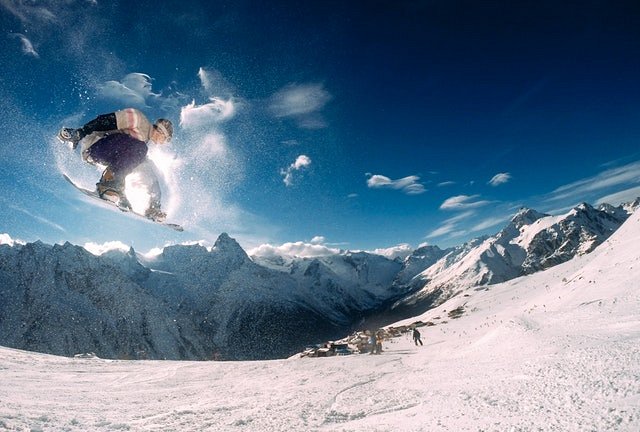 Bielizna i odzież termoaktywna dla kolarzy i biegaczyMogłoby się wydawać, że bielizna termoaktywna przyda się wyłącznie osobom uprawiającym sporty stricte zimowe, jednak nic bardziej mylnego. Niech bielizna i odzież termoaktywna - Ceneo.pl sprawią, że komfort treningu się podniesie!